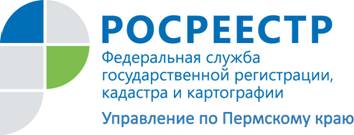 ПРЕСС-РЕЛИЗВ Прикамье количество электронных заявлений о постановке недвижимости на государственный кадастровый учёт выросло на 17% За 9 месяцев 2016 года в Кадастровую палату по Пермскому краю от жителей Прикамья поступило 43 672 заявления о постановке земельных участков и объектов капитального строительства на государственный кадастровый учёт. Из них 28 002, или 79% заявлений подано в электронном виде посредством официального портала Росреестра www.rosreestr.ru. Это на 17% больше, чем количество электронных заявлений, поступивших в Кадастровую палату за аналогичный период 2015 года — 27 194, или 62%.	В Прикамье популярность электронных сервисов Росреестра для оформления недвижимости растёт, так как подать заявление о постановке недвижимости на государственный кадастровый учёт и все необходимые для получения данной государственной услуги документы можно в любое удобное время не выходя из дома или офиса. Согласно действующему законодательству срок обработки заявлений, поступающих в электронном виде, сокращён и составляет 3 рабочих дня, в то время, как при подаче заявления на бумажном носителе – 7 рабочих дней. 		Таким образом, электронные сервисы Росреестра позволяют экономить время, исключить человеческий фактор при приёме документов и сократить финансовые затраты граждан на оформление недвижимости.	Пользоваться электронными услугами Росреестра просто и удобно - на официальном портале Росреестра www.rosreestr.ru размещены пошаговые инструкции получения каждой услуги, информация о сроках её предоставления и размерах государственной пошлины. Кроме того, получить эту информацию можно обратившись по телефону Единого многоканального номера Росреестра: 8-800-100-34-34. Операторы осуществляют консультации круглосуточно, а звонок из любой точки России является бесплатным.О Кадастровой палате по Пермскому краюФилиал ФГБУ «ФКП Росреестра» по Пермскому краю (Кадастровая палата по Пермскому краю) осуществляет функции по ведению государственного кадастра недвижимости (ГКН), государственному кадастровому учёту и предоставлению сведений, содержащихся в государственном кадастре недвижимости (ГКН) и Едином государственном реестре прав на недвижимое имущество и сделок с ним (ЕГРП). Контакты для СМИПресс-служба филиала ФГБУ «ФКП Росреестра» по Пермскому краюТел.: + 7 (342) 281-82-42press59@u59.rosreestr.ruwww.kadastr.ru